Functions in Java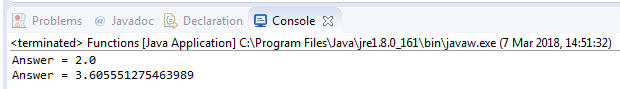 public class Functions {	public static void main(String[] args) {		System.out.println("Answer = "+ calculateSqrt(4)); 		System.out.println("Answer = "+ calculate(3,2)); 	}	public static double calculateSqrt(double a) {        return Math.sqrt(a);    }	public static double calculate(double a, double b) {        return Math.sqrt(a*a + b*b);    }}